January 2018 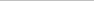 SUNDAY 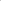 MONDAY TUESDAY WEDNESDAY THURSDAY FRIDAY SATURDAY 1 CLOSED 2 Closed 3 Closed 4 Lance- ONGreg-10-2(prep) 5 Jackie- 10 Greg/ Lisa-F.-10:30 Lance- ON 6 Jackie- 11 Greg/Kyle-10:30 Lance- ON 7 Jackie/Kyle-11 Greg-10:30 Lance- ON 8 Jackie- 10 Lance- ON9 Closed 10 Closed11 Jackie- 10 Lance- ON Greg-10-2(prep) 12 Jackie- 10 Greg-10:30 Kyle-11:00 Lance- ON 13 Jackie/Makenah- 11 Greg-10:30 /Lance- ON 14 Jackie- !0:30 Greg-10:30 Diane-11:30 Lance- ON 15 Jackie- 10 Lance- ON  16 Closed 17 Closed 18 Jackie- 10 Lance- ON Greg-10-2(prep) 19 Jackie- 10 Greg-10:30Kyle-11:00 / Lance- ON 20 Lisa B/Kyle- 11:15 Greg-10:30 Makenah-11:30 Lance- OFF 21 Lisa B- 11:30 Greg/Makenah-10:30 Diane-11:15Lance- OFF 22 Lance- Off  12Jackie-Train-5:30 23 Closed 24 Closed Lance in for truffle luncheon setup with winery team.25 Jackie- 11  Lisa-11(both to assist Bob with food prep) Greg-OFF/ Lance- ON 26 Jackie- 12Kyle - 2 Lisa F.- 10:30 Greg-OFF Lance- ON *All to stay to help with food prep and clean up from Lobster Fete27 Lisa F./Jackie 11 Makenah- 11 Judy/ Lisa B 12Greg-Req. OFF Lance- ON 28 Lisa F./Jackie: 10:30 Makenah- 11:45 Greg -Req. OFF Lance- ON 29 Jackie- Train-5:30 Lisa F.- 11 Lance-On 30 Closed 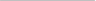 31 Closed 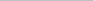 